NAVODILA ZA DELO, PETEK, 10. 4. 2020SLOVENŠČINABRANJEMATEMATIKAUTRJEVANJE IN PONAVLJANJELILI IN BINE 3 STR. 7 IN 9LIKOVNA UMETNOSTBARVANJE PIRHOVAKTIVNO SODELUJ PRI TEM OPRAVILU DOMA. DAJ DOMIŠLJIJI PROSTO POT. VELIKO VESELJA PRI TEM OPRAVILU TI PRIVOŠČIM.AJA, POMAGAŠ TUDI PRI POSPRAVLJANJU, KO Z BARVANJEM ZAKLJUČIŠ.DRAGI MOJI!         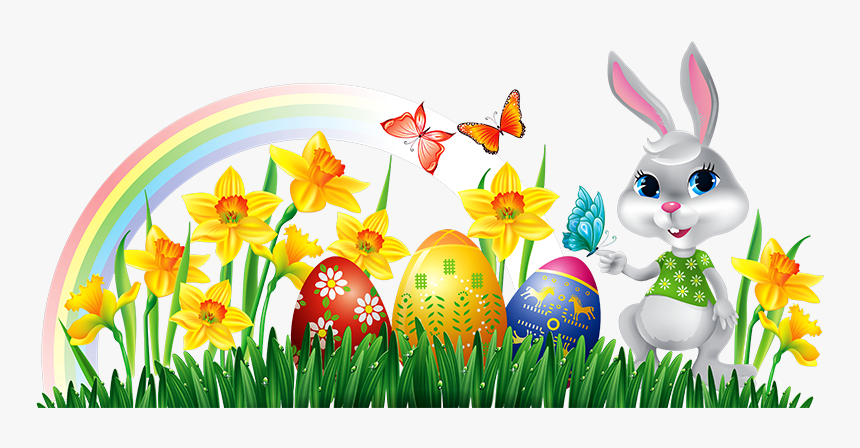 ŽELIM VAM PRIJETNE VELIKONOČNE PRAZNIKE. LETOS BODO MALO DRUGAČNI, A VERJAMEM, DA SE BOSTE KJUB VSEMU IMELI LEPO IN DA BOSTE UŽIVALI.ŠOLO S PETKOM POPOLDNE ODKLOPITE IN SE NANJO PRIKLOPITE SPET V TOREK ZJUTRAJ. NEKATERI STE MI ŽE POSLALI DOMAČO NALOGO. HVALA VAM. TISTI, KI ŠE NISTE, PA PROSIM, DA S POMOČJO STARŠEV TO ŠE NAREDITE. SAJ VESTE – UČITELJICE SMO ENA RADOVEDNA BITJA. NON STOP NAS KAJ ZANIMA, BI RADE VEDELE, VIDELE,… IN TUDI PRI DELU NA DALJAVO, SE TEMU NE MOREMO IZOGNITI. SAJ VSEENO NI TAKO GROZNO, ALI NE? TISTO, KAR STE MI ŽE POSLALI TE DNI, PA TUDI ŽE PREJ, ME NAVDAJA  S PONOSOM. BRAVO, PRI SVOJEM DELU STE USPEŠNI, ČRKE IN ŠTEVILKE PA SO ZELO NATANČNO ZAPISANE. KAR TAKO NAPREJ!OSTANITE ZDRAVI IN FAJN SE IMEJTE.EN VELIK OBJEM Z DOVJEGA.                                                 UČITELJICA METKA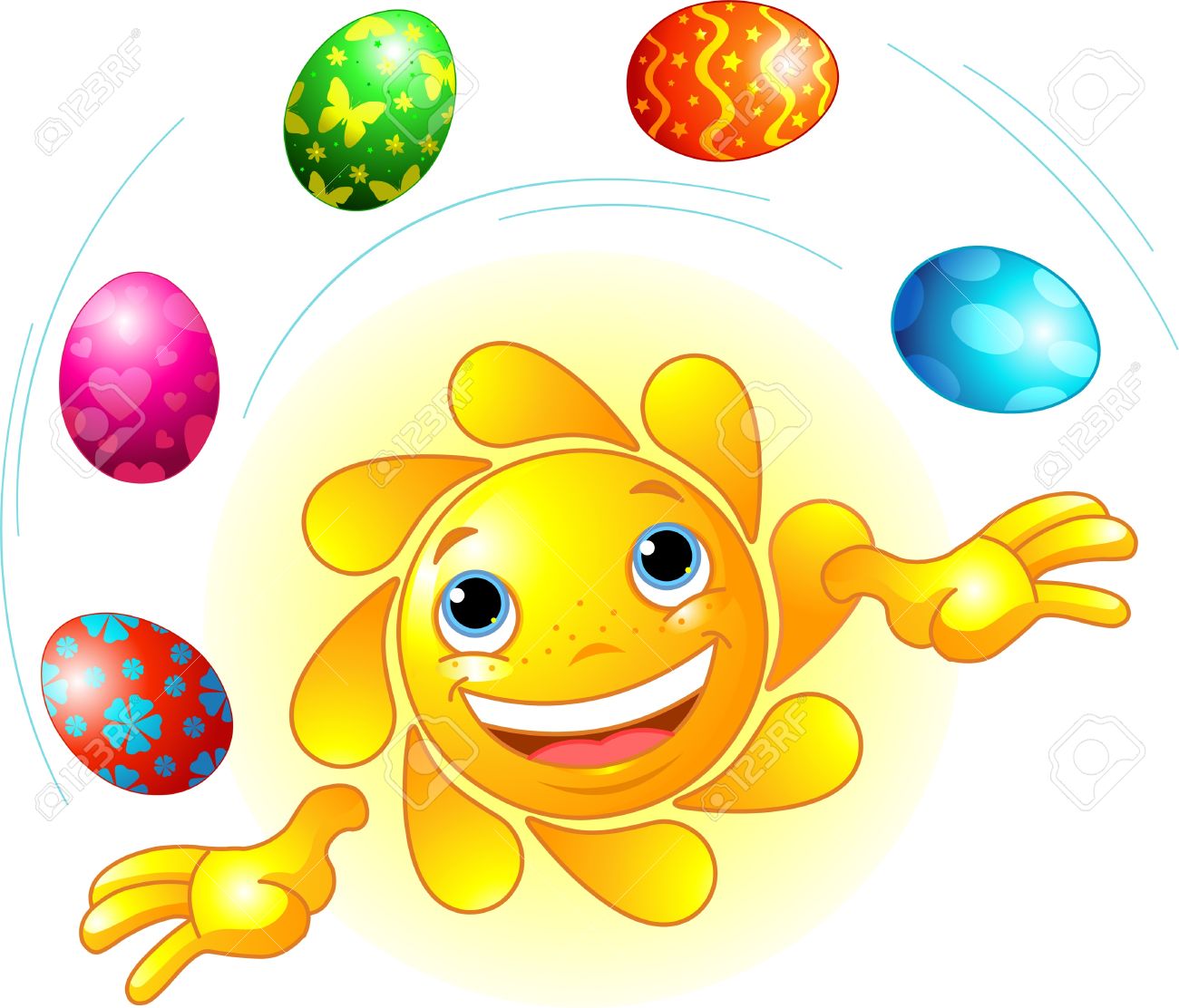 